Расписание мастер-классов Online Псифеста®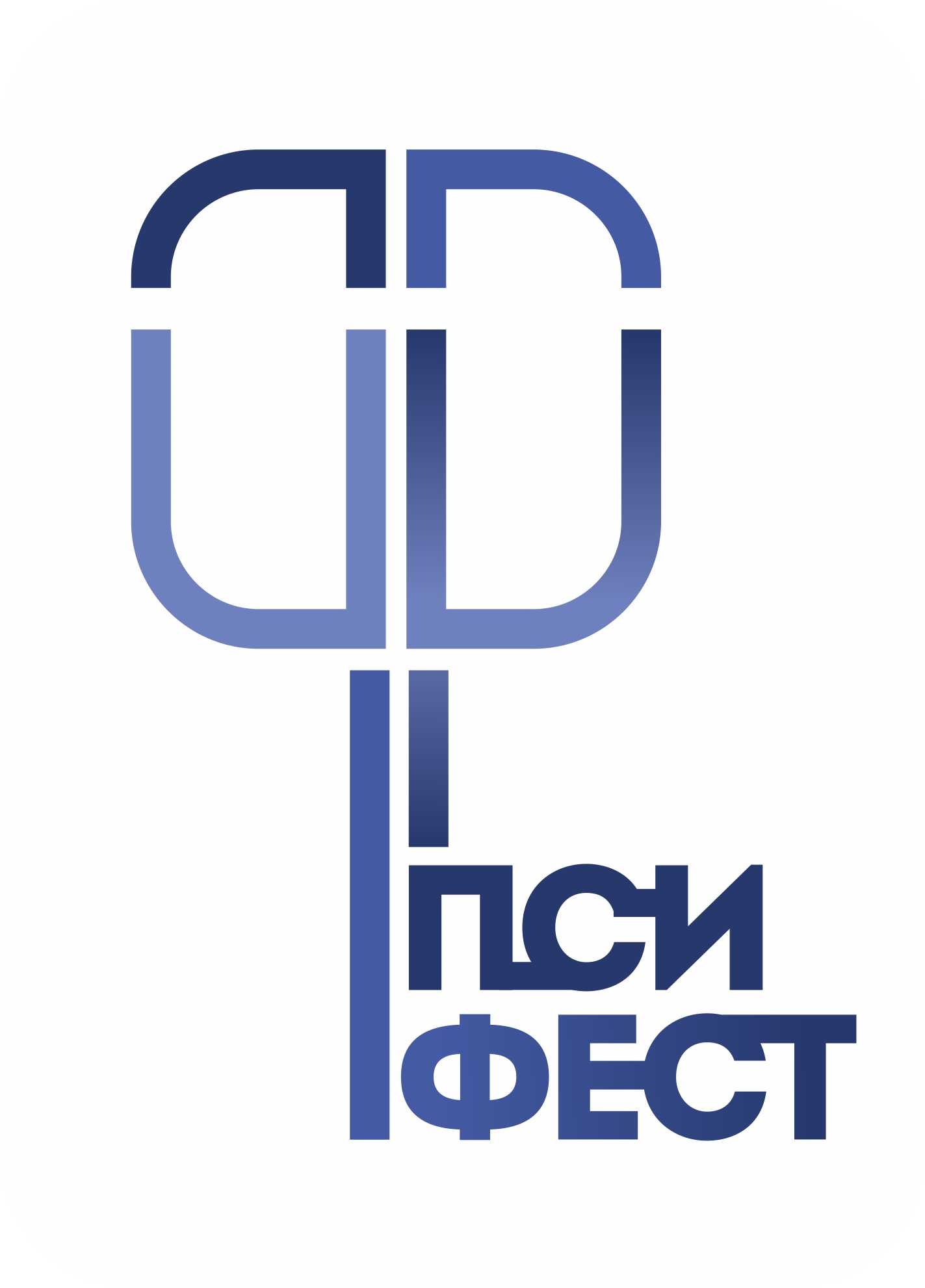  24 – 28 июня 2020 24 июня (среда)24 июня (среда)24 июня (среда)24.06ЛЕНТА 110.00 - 12.15Ермошин А.Ф.«Вещи в теле: быстрая проработка эмоционального напряжения и травм методом психокатализа» https://psyfest.ru/programma-psifesta/master-klass-veschi-v-tele-byistraya-prorabotka-emotsionalnogo-napryajeniya-i-travm-metodom-psihokataliza.htmlСлюсарчук О.В. Гонг-терапия – онлайн-экшн +Мастер-класс «Звукотерапия» https://psyfest.ru/programma-psifesta/master-klass-zvukoterapiya.html24.06ЛЕНТА 2 12.30 - 14.45Шампаров В.Л.«Практические методы формирования мотивации к ЗОЖ» https://psyfest.ru/programma-psifesta/master-klass-prakticheskie-metodyi-formirovaniya-motivatsii-k-zoj.htmlБитехтина Л.Д., Соколовская И.Э, Чухрова М.Г.«Парадокс душевной жизни: психика и дух, индивид и личность в тревожной ситуации самоизоляции 2020» https://psyfest.ru/programma-psifesta/seminar-paradoks-dushevnoy-jizni.html24.06ЛЕНТА 315.00 - 17.15Солдатова С.А.  «Личный бренд специалистов помогающих профессий: как создать и капитализировать» https://psyfest.ru/programma-psifesta/master-klass-lichnyiy-brend-spetsialistov-pomogayuschih-professiy-kak-sozdat-i-kapitalizirovat.htmlАверкина С.С.«Эмоциональный интеллект – ключ к личной силе и открытому сердцу» https://psyfest.ru/programma-psifesta/master-klass-emotsionalnyiy-intellekt-klyuch-k-lichnoy-sile-i-otkryitomu-serdtsu.html24.06ЛЕНТА  417.30 - 19.45Макаров В.В., Лыч К.В. «Стихия денег» https://psyfest.ru/programma-psifesta/trening-stihiya-deneg.htmlГолоулина Н.А.«Авторство жизни» https://psyfest.ru/programma-psifesta/master-klass-avtorstvo-jizni.html25 июня (четверг)25 июня (четверг)25 июня (четверг)25.06ЛЕНТА 110.00 - 12.15Щербакова И.М. «Телесный код родителя, взрослого, ребёнка» https://psyfest.ru/programma-psifesta/trening-telesnyiy-kod-roditelya-vzroslogo-rebyonka.htmlСенникова М.Н.«Профессиональное самоопределение трудных подростков в трудное время» https://psyfest.ru/programma-psifesta/masterskaya-professionalnoe-samoopredelenie-trudnyih-podrostkov-v-trudnoe-vremya.html25.06ЛЕНТА 2 12.30 - 14.45Жуков А.С., Лях И.В. «Полимодальная супервизионная группа» https://psyfest.ru/programma-psifesta/master-klass-professionalnaya-polimodalnaya-gruppovaya-superviziya.htmlСпокойная Н.В.«4D расстановки в краткосрочной терапии травмы и конфликта: трансформация разрушающей агрессии в созидающие ресурсы» https://psyfest.ru/programma-psifesta/trening-4d-rasstanovki-v-kratkosrochnoy-terapii-travmyi-i-konflikta-transformatsiya-razrushayuschey-agressii-v-sozidayuschie-resursyi.html25.06ЛЕНТА 315.00 - 17.15Катков А.Л. «Модель «Психотерапевтической лаборатории» как форма интенсивной практической подготовки  психотерапевтов и консультантов» https://psyfest.ru/programma-psifesta/master-klass-model-psihoterapevticheskoy-laboratorii.htmlСпокойная Н.В.«4D расстановки в краткосрочной терапии травмы и конфликта: трансформация разрушающей агрессии в созидающие ресурсы» https://psyfest.ru/programma-psifesta/trening-4d-rasstanovki-v-kratkosrochnoy-terapii-travmyi-i-konflikta-transformatsiya-razrushayuschey-agressii-v-sozidayuschie-resursyi.html25.06ЛЕНТА 417.30 - 19.45Есельсон С.Б. «Былые возлюбленные» - экзистенциальная фильмотерапевтическая группа.https://psyfest.ru/programma-psifesta/byilyie-vozlyublennyie-ekzistentsialnaya-filmoterapevticheskaya-gruppa.htmlЗезюлинская И.А. «Современная интегративная ресурсная арт-терапия кризисных состояний» https://psyfest.ru/programma-psifesta/trening-sovremennaya-integrativnaya-resursnaya-art-terapiya-krizisnyih-sostoyaniy.html26 июня (пятница)26 июня (пятница)26 июня (пятница)26.06ЛЕНТА  110.00 - 12.15Есельсон С.Б. «Былые возлюбленные» - экзистенциальная фильмотерапевтическая группапродолжение! https://psyfest.ru/programma-psifesta/byilyie-vozlyublennyie-ekzistentsialnaya-filmoterapevticheskaya-gruppa.htmlФедосимова М.С. «Фоновая тревога: откуда и что делать?» https://psyfest.ru/programma-psifesta/master-klass-fonovaya-trevoga-otkuda-i-chto-delat.html26.06ЛЕНТА 2 12.30 - 14.45Серебрякова К.А. «Карантин. Образ тюрьмы, травма развития» https://psyfest.ru/programma-psifesta/master-klass-karantin-obraz-tyurmyi-travma-razvitiya.htmlГолтвянская Е.Г. «Сила семьи и 12 кирпичиков её крепости» https://psyfest.ru/programma-psifesta/trening-sila-semi-i-12-kirpichikov-eyo-kreposti.html26.06ЛЕНТА 315.00 - 17.15Ильина О.З. «Понятие о контрпереносе. Как работать с контрпереносовм в психотерапевтической практике»https://psyfest.ru/programma-psifesta/master-klass-ponyatie-o-kontrperenose-kak-rabotat-s-kontrperenosovm-v-psihoterapevticheskoy-praktike.htmlПанюкова И.А. «От 0 до 16. Практические аспекты консультирования по вопросам сексуального развития детей и подростков» https://psyfest.ru/programma-psifesta/master-klass-ot-0-do-16-prakticheskie-aspektyi-konsultirovaniya-po-voprosam-seksualnogo-razvitiya-detey-i-podrostkov.html26.06ЛЕНТА  417.30 - 19.45Добряков И.В. «Изменения в семейных подсистемах в критической ситуации пандемии»https://psyfest.ru/programma-psifesta/master-klass-izmeneniya-v-semeynyih-podsistemah-v-kriticheskoy-situatsii-pandemii.htmlМироник-Аксенова О.И. «Работа с рисунком красками. Инструмент ПОА» https://psyfest.ru/programma-psifesta/master-klass-rabota-s-risunkom-kraskami-instrument-poa-dlya-transformatsii-chuvstvsostoyaniy-i-osmyislenie-protsessov-izmeneniya-vnutrenney-realnosti.htmlКрылова А.В. «Упражнения цигун для быстрого восстановления и профилактики заболеваний»https://psyfest.ru/programma-psifesta/master-klass-uprajneniya-tsigun-dlya-byistrogo-vosstanovleniya-i-profilaktiki-zabolevaniy.html27 июня (суббота)27 июня (суббота)27 июня (суббота)15.00 – 17.15 ЛЕНТА  3.  Макарова Е.В. «Какой ты психолог /психотерапевт и что мешает тебе само реализоваться в профессии?» проводится на английском языке https://psyfest.ru/programma-psifesta/master-klass-kakoy-tyi-psiholog-psihoterapevt-i-chto-meshaet-tebe-samo-realizovatsya-v-professii-provoditsya-na-angliyskom-yazyike.html15.00 – 17.15 ЛЕНТА  3.  Макарова Е.В. «Какой ты психолог /психотерапевт и что мешает тебе само реализоваться в профессии?» проводится на английском языке https://psyfest.ru/programma-psifesta/master-klass-kakoy-tyi-psiholog-psihoterapevt-i-chto-meshaet-tebe-samo-realizovatsya-v-professii-provoditsya-na-angliyskom-yazyike.html15.00 – 17.15 ЛЕНТА  3.  Макарова Е.В. «Какой ты психолог /психотерапевт и что мешает тебе само реализоваться в профессии?» проводится на английском языке https://psyfest.ru/programma-psifesta/master-klass-kakoy-tyi-psiholog-psihoterapevt-i-chto-meshaet-tebe-samo-realizovatsya-v-professii-provoditsya-na-angliyskom-yazyike.html27.06ЛЕНТА 110.00 - 12.15Сербина Л.Н. «Работа с мифом и сказкой. Терапия сказкой» https://psyfest.ru/programma-psifesta/master-klass-rabota-s-mifom-i-skazkoy-terapiya-skazkoy.htmlМинифест «Играя, создай свой мир сам!» – Игропрактика для взрослых  https://psyfest.ru/programma-psifesta/mini-fest-igraya-sozday-svoy-mir-sam.html09.40 - 21.0027.06ЛЕНТА 2 12.30 - 14.45Авагимян А.А., Лейко Е.В.«Балинтовская группа – эффективный метод профилактики профессионального выгорания»https://psyfest.ru/programma-psifesta/master-klass-balintovskaya-gruppa-effektivnyiy-metod-profilaktiki-professionalnogo-vyigoraniya.htmlМинифест «Играя, создай свой мир сам!» – Игропрактика для взрослых  https://psyfest.ru/programma-psifesta/mini-fest-igraya-sozday-svoy-mir-sam.html09.40 - 21.0027.06ЛЕНТА 315.00 - 17.15Лаврова Н.М., Лавров Н.В., Дейнега, В.А. Русанова Ю.В.Технология «карта медиации» для разрешения межличностных конфликтов. https://psyfest.ru/programma-psifesta/master-klass-onlayn-tehnologiya-karta-mediatsii-dlya-razresheniya-mejlichnostnyih-konfliktov.htmlМинифест «Играя, создай свой мир сам!» – Игропрактика для взрослых  https://psyfest.ru/programma-psifesta/mini-fest-igraya-sozday-svoy-mir-sam.html09.40 - 21.0027.06ЛЕНТА  417.30 - 19.45Рогова О.И. «Йога-нидра (йога сна) – глубокое расслабление психики с интеграцией самовнушения» https://psyfest.ru/programma-psifesta/master-klass-yoga-nidra-yoga-sna-glubokoe-rasslablenie-psihiki-s-integratsiey-samovnusheniya.htmlМинифест «Играя, создай свой мир сам!» – Игропрактика для взрослых  https://psyfest.ru/programma-psifesta/mini-fest-igraya-sozday-svoy-mir-sam.html09.40 - 21.0028 июня (воскресенье)28 июня (воскресенье)28 июня (воскресенье)Продолжение минифеста «Играя, создай свой мир сам!» – Игропрактика для взрослых https://psyfest.ru/programma-psifesta/mini-fest-igraya-sozday-svoy-mir-sam.html09.40 - 21.00Продолжение минифеста «Играя, создай свой мир сам!» – Игропрактика для взрослых https://psyfest.ru/programma-psifesta/mini-fest-igraya-sozday-svoy-mir-sam.html09.40 - 21.00Продолжение минифеста «Играя, создай свой мир сам!» – Игропрактика для взрослых https://psyfest.ru/programma-psifesta/mini-fest-igraya-sozday-svoy-mir-sam.html09.40 - 21.0028.06ЛЕНТА 110.00 - 12.15Кулёва Е.Б. «Тревога. От негативного программирования к вере в себя» https://psyfest.ru/programma-psifesta/master-klass-trevoga-ot-negativnogo-programmirovaniya-k-vere-v-sebya.htmlКулыгина Ю.Г. «Образ успешного проекта» https://psyfest.ru/programma-psifesta/master-klass-obraz-uspeshnogo-proekta.html28.06ЛЕНТА 2 12.30 - 14.45Румянцева И.В. «Как поменять выученную беспомощность на обученную уверенность» https://psyfest.ru/programma-psifesta/master-klass-kakie-psihologicheskie-navyiki-nujnyi-chtobyi-protivostoyat-vyiuchennoy-bespomoschnosti-ili-kak-pomenyat-vyiuchennuyu-bespomoschnost-na-obuchennuyu-uverennost.html12.30 – 13.30 Кирсанова А.А., Циглова О.О.«Психология и народная традиция: вызовы современности» https://psyfest.ru/programma-psifesta/onlayn-vstrecha-psihologiya-i-narodnaya-traditsiya-vyizovyi-sovremennosti.html13.45- 14.45Коршикова М.А., Кузовкин В.В., «Обсуждение проекта профессионального стандарта «Психолог – консультант» https://psyfest.ru/programma-psifesta/obsujdenie-proekta-professionalnogo-standarta-psiholog-konsultant.html28.06ЛЕНТА 315.00 - 17.15Малисова И.Ю.«Метод выявления и интеграции эго-состояний в когнитивно-поведенческой психотерапии» https://psyfest.ru/programma-psifesta/master-klass-metod-vyiyavleniya-i-integratsii-ego-sostoyaniy-v-kognitivno-povedencheskoy-psihoterapii.htmlБучацкая М.Л. «Трансформация денежного мышления»https://psyfest.ru/programma-psifesta/master-klass-kak-predprinimatelyu-uvelichit-dohod-v-2-raza-v-usloviyah-karantina-avtorskaya-metodika-transformatsiya-denejnogo-myishleniya-s-primeneniem-onlayn-rasstanovki.html28.06ЛЕНТА  417.30 -19.45Плигин А.А., Вакулин О.С. «Психология эффективного управления жизнью» https://psyfest.ru/programma-psifesta/master-klass-psihologiya-effektivnogo-upravleniya-jiznyu.htmlСтаростин О.А. «Авторский метод метамодальной песочной терапии – плассотерапия.  Возможности применения подвижного песка в психологическом консультировании и психотерапии»   https://psyfest.ru/programma-psifesta/master-klass-avtorskiy-metod-metamodalnoy-pesochnoy-terapii.html